385438, а.Ходзь, ул. Краснооктябрьская, 104, Ходзинское сельское поселение, Республика Адыгеятел.факс: 8(87770) 9-67-40E-mail: Xodzinskoe@mail.ru; сайт:  admhodz.ruПОСТАНОВЛЕНИЕ«13» апреля  2021г.                                 №5 /1                                                а. ХодзьОб утверждении плана проведения экспертизы муниципальных правовых актов администрации МО «Ходзинское сельское поселение» на 2021 год В соответствии с Порядком проведения экспертизы  нормативных правовых актов администрации муниципального образования «Ходзинское сельское поселение», затрагивающих вопросы осуществления предпринимательской и инвестиционной деятельности, утвержденным постановлением главы администрации МО «Ходзинское сельское поселение» №15-1 от 22.03.2018 года «Об утверждении Порядка проведения оценки регулирующего воздействия проектов муниципальных нормативных правовых актов администрации муниципального образования «Ходзинское сельское поселение», экспертизы и оценки фактического воздействия принятых администрацией сельского поселения муниципальных нормативных правовых актов, затрагивающих вопросы осуществления предпринимательской и инвестиционной деятельности», затрагивающих вопросы осуществления предпринимательской и инвестиционной деятельности»,Постановляю:Утвердить план проведения экспертизы муниципальных правовых актов муниципального образования «Ходзинское сельское поселение» на 2021 год, при разработке проектов которых оценка регулирующего воздействия не проводилась (Приложение №1). Утвердить план проведения процедуры ОРВ проектов муниципальных правовых актов муниципального образования «Ходзинское сельское поселение» на 2021 год (Приложение №2). Настоящее постановление подлежит размещению на официальном сайте администрации МО «Ходзинское сельское поселение».Контроль за исполнением настоящего постановления возложить на  Заместителя главы администрации МО ««Ходзинское сельское поселение»  Афашагову З.Т.Настоящее постановление вступает в силу со дня его обнародования.Глава МО«Ходзинское сельское поселение»                                  Тлостнаков Р.М.Приложение №1 к постановлению главы администрацииМО «Ходзинское сельское поселение»№ 5/1 от 13 апреля 2021 года.План проведения экспертизы муниципальных нормативных правовых актов МО «Ходзинское сельское поселение» на 2021 года, при разработке проектов которых, оценка регулирующего воздействия не проводилась, в целях выявления в них положений, необоснованно затрудняющих ведение предпринимательской и инвестиционной деятельности на территории МО «Ходзинское сельское поселение»Приложение №2 к постановлению главы администрацииМО «Ходзинское сельское поселение»«15» апреля  2021 г. № 21/1План проведения процедуры ОРВ проектов муниципальных нормативных правовых актов МО «Ходзинское сельское поселение» на 2021 год, в целях выявления в них положений, необоснованно затрудняющих ведение предпринимательской и инвестиционной деятельности на территории МО «Ходзинское сельское поселение»РЕСПУБЛИКА АДЫГЕЯМУНИЦИПАЛЬНОЕ ОБРАЗОВАНИЕ«ХОДЗИНСКОЕ СЕЛЬСКОЕ ПОСЕЛЕНИЕ»385438 а. Ходзь,ул. Краснооктябрьская , 104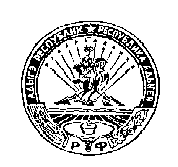 АДЫГЭ РЕСПУБЛИКМУНИЦИПАЛЬНЭ ГЪЭПСЫКIЭ ЗИIЭ  «ФЭДЗ КЪОДЖЭ ПСЭУПI»385438 къ. Фэдз,Краснооктябрьска иур №104№ п/пПеречень нормативно-правовых актовСрок проведения экспертизы1Постановление главы АМО «Ходзинское сельское поселение» от 09.04.2021г. «Об утверждении Порядка формирования, ведения, ежегодного дополнения и опубликования перечня муниципального имущества МО «Ходзинское сельское поселение», предназначенного для предоставления во владение и (или) в пользование субъектам малого и среднего предпринимательства, физическим лицам, не являющимся индивидуальными предпринимателями и применяющим специальный налоговый режим «Налог на профессиональный доход» и организациям, образующим инфраструктуру поддержки субъектов малого и среднего предпринимательства2 квартал 2021г.2Постановление главы АМО «Ходзинское сельское поселение» от 09.04.2021г. №4 «Об утверждении Положения о порядке и условиях распоряжения имуществом, включенным в перечень муниципального имущества муниципального образования «Ходзинское сельское поселение», предназначенного для предоставления во владение и (или) в пользование субъектам малого и среднего предпринимательства, физическим лицам, не являющимся индивидуальными предпринимателями и применяющим специальный налоговый режим «Налог на профессиональный доход» и организациям, образующим инфраструктуру поддержки субъектов малого и среднего предпринимательства»3квартал 2021г.№ п/пПеречень нормативно-правовых актовСрок проведения процедуры ОРВ1Постановление   «Об утверждении муниципальной  программы«Поддержка и развитие малого и среднего предпринимательства на территории Майского сельского поселения Кошехабльского района на 2022 год»» 4 квартал 2021 года